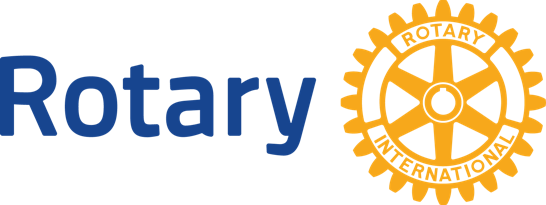 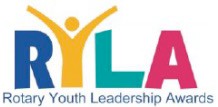 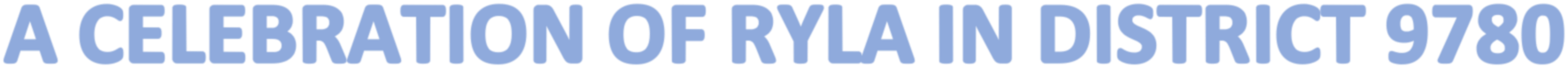 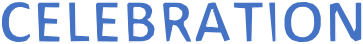 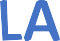 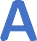 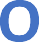 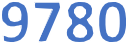 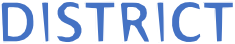 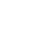 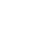 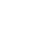 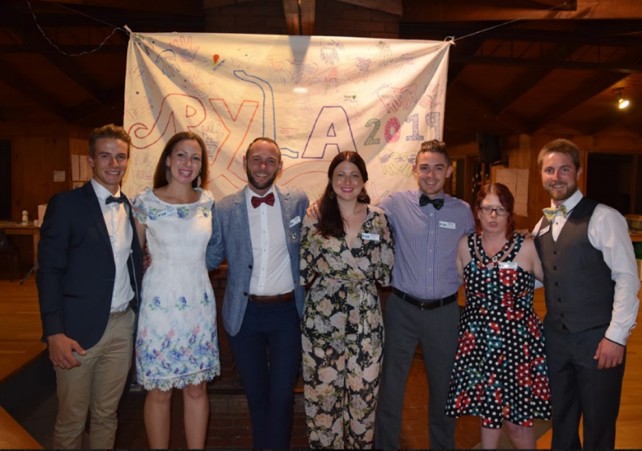 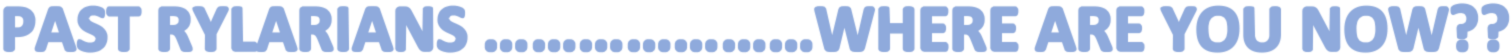 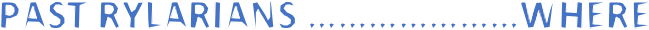 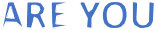 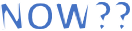 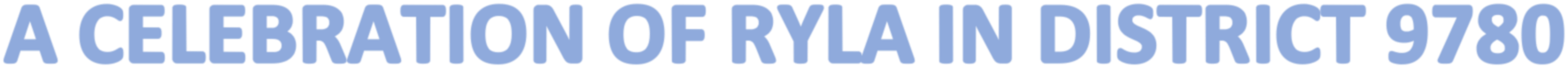 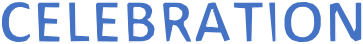 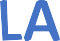 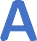 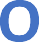 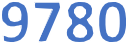 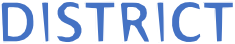 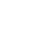 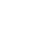 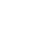 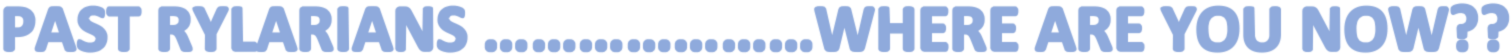 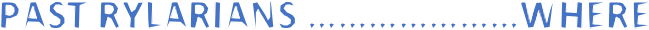 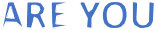 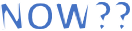 IT IS 60 YEARS SINCE THE FIRST RYLA CAMP WAS HELD IN THE WORLDYou are invited back to Camp Kangaroobie on Saturday 30 November 2019to help celebrate RYLA’s birthdayGet together with your fellow RYLArians to celebrate your experiences and memories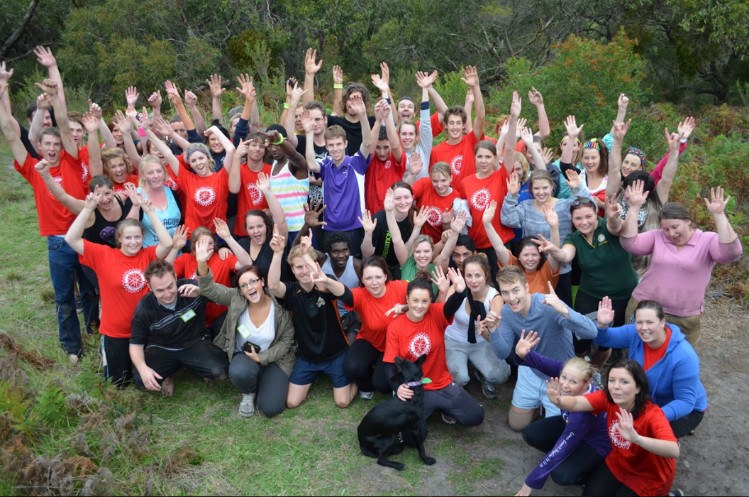 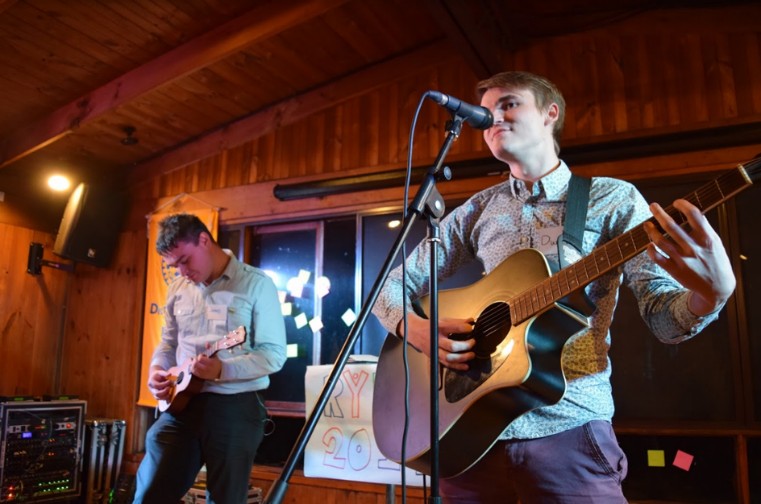 You are an important part of the wonderful RYLA story in Rotary District 9780 so come back and share your journey from your RYLA Camp to today with others who have travelled similar journeys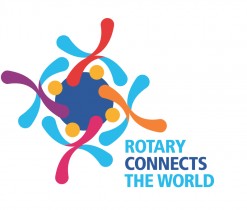 Past RYLArians are encouraged to bring along any photos or other memorabilia to share in the celebrationBring back some wonderful memories and catch up with old friendsSee memorabilia, photos and banners from past RYLA CampsMeet past and present members of the RYLA Leadership TeamReconnect with RYLA content by participating in a mini RYLA session with members of our District Leadership Team (optional)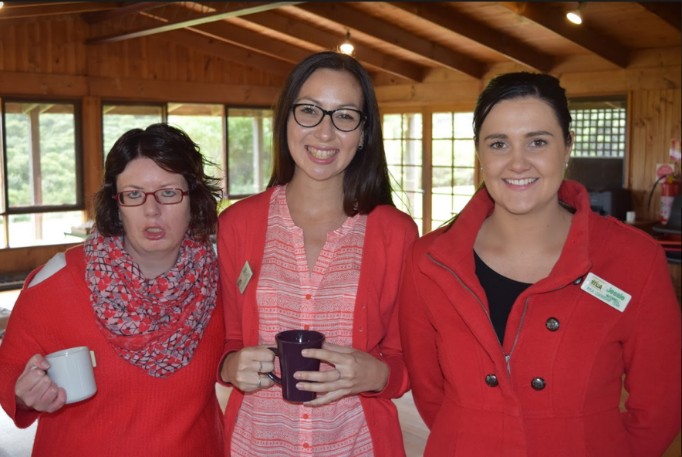 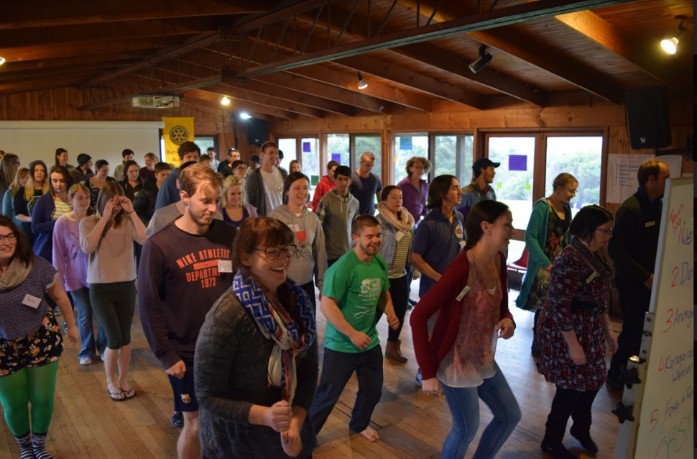 TIME: 11.30 AM – 3.30PM, BBQ LUNCH $22.00 PER HEAD – PARTNERS WELCOME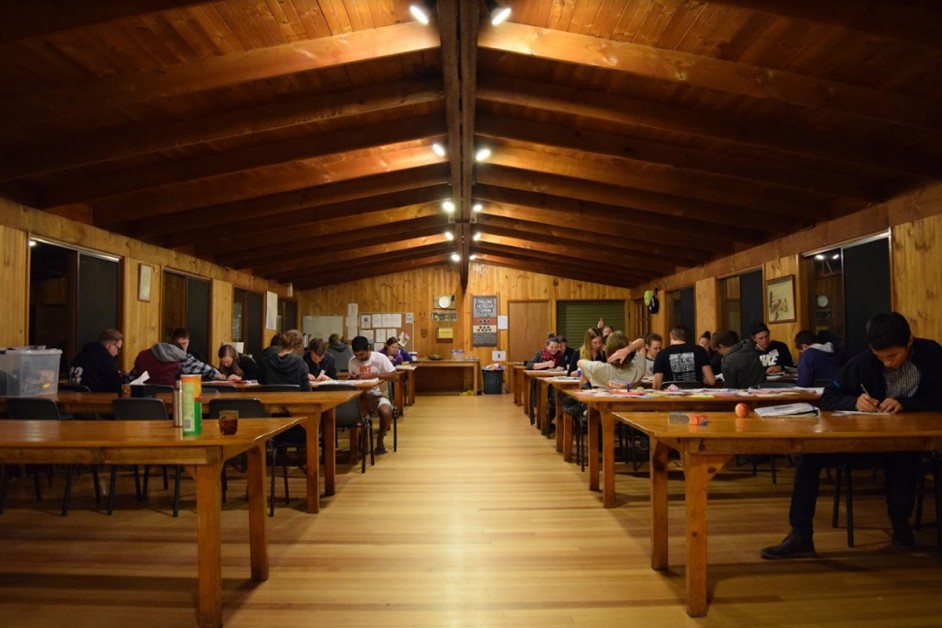 CAMP KANGAROOBIEGreat Ocean Road, Princetown Victoria 3269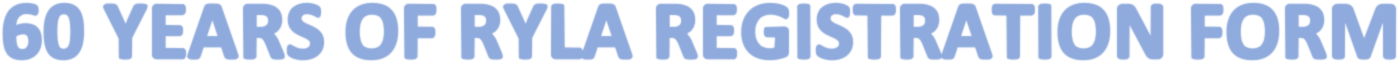 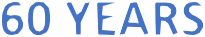 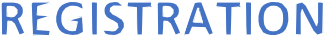 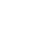 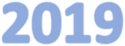 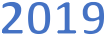 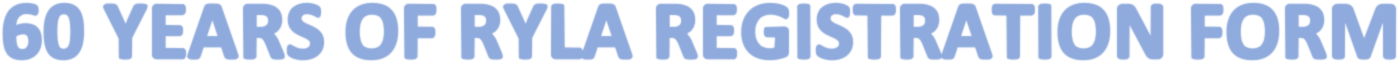 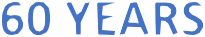 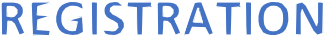 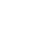 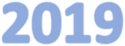 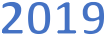 Name:  	Email:  	Phone:  	Year you attended RYLA:  	Sponsoring Rotary Club when you participated in RYLA:Number of guests attending including yourself:  	Any Special Dietary Requirements:PLEASE PAY BY EFT TO THE FOLLOWING	BSB:	633000ACC:	163 588 809REF: {Your Surname.Initial of first name ie SmithJ}RSVP NO LATER THAN 5.00PM SUNDAY 24 NOVEMBERPLEASE SCAN AND EMAIL REGISTRATION FORM TO THE FOLLOWING EMAIL ADDRESSCkinley44@yahoo.comPh.: 0407 561 226 – FOR FURTHER INQUIRIES